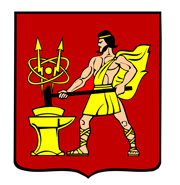 АДМИНИСТРАЦИЯ ГОРОДСКОГО ОКРУГА ЭЛЕКТРОСТАЛЬМОСКОВСКОЙ ОБЛАСТИПОСТАНОВЛЕНИЕ24.11.2021 № 883/11О внесении изменений в постановление Администрации городского округа Электросталь Московской области от 13.10.2020 № 667/10 «Об определении границ, прилегающих к некоторым организациям и объектам территорий, на которых не допускается розничная продажа алкогольной продукции и розничная продажа алкогольной продукции при оказании услуг общественного питания»В соответствии с Федеральным законом от 22.11.1995 № 171-ФЗ «О государственном регулировании производства и оборота этилового спирта, алкогольной и спиртосодержащей продукции и об ограничении потребления (распития) алкогольной продукции», Федеральным законом от 28.12.2009 № 381-ФЗ «Об основах государственного регулирования торговой деятельности в Российской Федерации», в целях приведения муниципальных правовых актов в соответствие с действующим законодательством, Администрация городского округа Электросталь Московской области ПОСТАНОВЛЯЕТ: 1. Внести в постановление Администрации городского округа Электросталь Московской области от 13.10.2020 № 667/10 «Об определении границ, прилегающих к некоторым организациям и объектам территорий, на которых не допускается розничная продажа алкогольной продукции и розничная продажа алкогольной продукции при оказании услуг общественного питания» (с изменениями, внесенными постановлениями Администрации городского округа Электросталь от 02.04.2021 № 276/4, от 05.07.2021 № 525/7), (далее -   постановление), следующие изменения:1.1 В преамбуле постановления слова «постановлением Правительства Российской Федерации от 27.12.2012 № 1425 «Об определении органами государственной власти субъектов Российской Федерации мест массового скопления граждан и мест нахождения источников повышенной опасности, в которых не допускается розничная продажа алкогольной продукции, а также определении органами местного самоуправления границ прилегающих к некоторым организациям и объектам территорий, на которых не допускается розничная продажа алкогольной продукции» исключить;1.2. Пункты 8 и 9 постановления признать утратившими силу; 1.3. Дополнить пунктом 10 следующего содержания:«Схемы границ прилегающих территорий для каждой организации и (или) объекта, на которых запрещена розничная продажа алкогольной продукции или розничная продажа алкогольной продукции при оказании услуг общественного питания, а также перечень самих организаций и объектов, образующих такие зоны запретов и ограничений розничной продажи алкогольной продукции или розничной продажи алкогольной продукции при оказании услуг общественного питания, формируются и размещаются в Региональной географической информационной системе для обеспечения деятельности центральных исполнительных органов государственной власти, государственных органов Московской области и органов местного самоуправления на основании информации, представленной органами государственной власти Московской области.Для публичного ознакомления информация размещается на Геопортале Подмосковья в информационно-телекоммуникационной сети «Интернет».»;1.4. Пункты 5, 6, 7, 8, 9, следующие за пунктом 9 постановления, считать пунктами 11, 12, 13, 14, 15.2. Опубликовать настоящее постановление в газете «Официальный вестник» и разместить на официальном сайте городского округа Электросталь Московской области в информационно-телекоммуникационной сети «Интернет» по адресу: www.electrostal.ru .3. Настоящее постановление вступает в силу после его официального опубликования.4. Контроль за исполнением настоящего постановления возложить на заместителя Главы Администрации городского округа – начальника управления по потребительскому рынку и сельскому хозяйству Соколову С.Ю.Глава городского округа								 И.Ю. Волкова